Home pageGoniometriaEquazioni goniometricheESERCIZI SVOLTI EQUAZIONI GONIOMETRICHE METODO GRAFICOESERCIZIO N°1Risolvere l’equazionePonendo l’equazione data diventa e ricordando la prima relazione fondamenta della goniometria la relazione suddetta si può scrivere nel seguente modoPertanto, mettendo a sistema la due equazioni trovate si ottiene Applicando il metodo di sostituzione si haOssiaeI punti P e Q sono i break point, ossia i punti d’intersezione tra la retta di equazione  e la circonferenza , Graficamente si ha 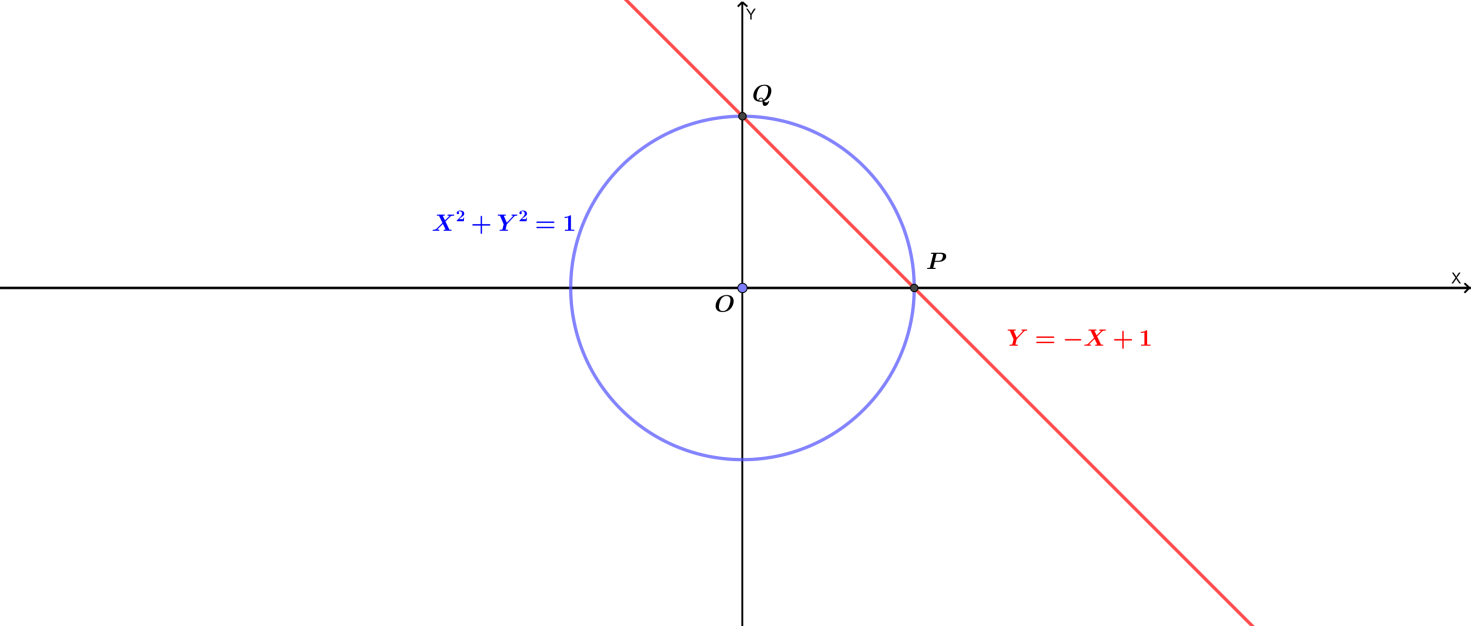 Quindi gli angoli che si determinano dalle soluzioni del sistema sonoESERCIZIO N°2Risolvere l’equazionePonendo l’equazione data diventa e ricordando la prima relazione fondamenta della goniometria la relazione suddetta si può scrivere nel seguente modoPertanto, mettendo a sistema la due equazioni trovate si ottiene Applicando il metodo di sostituzione si haOssiaeI punti P e Q sono i break point, ossia i punti d’intersezione tra la retta di equazione  e la circonferenza , Graficamente si ha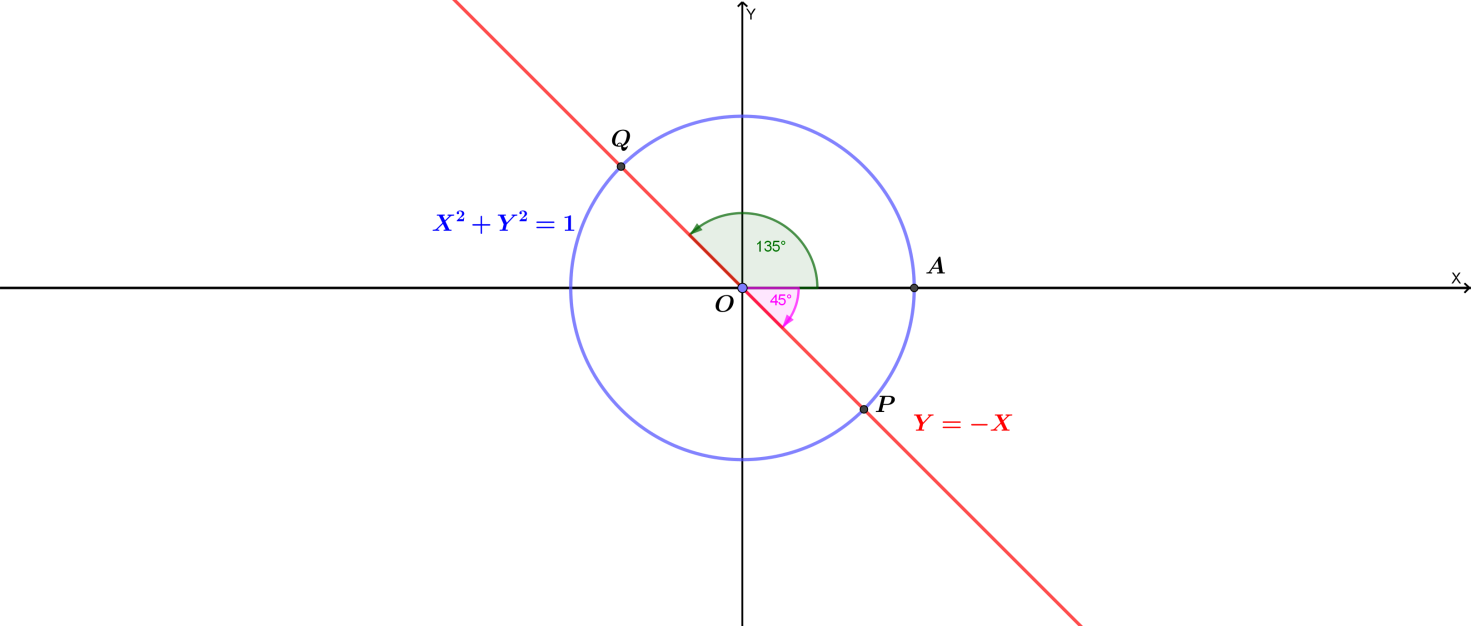 CioèOssia in radiantiESERCIZIO N°3Risolvere l’equazionePonendo l’equazione data diventa  e ricordando la prima relazione fondamenta della goniometria la relazione suddetta si può scrivere nel seguente modo Pertanto, mettendo a sistema la due equazioni trovate si ottiene Applicando il metodo di sostituzione si haOssia   e    I punti P e Q sono i break point, ossia i punti d’intersezione tra la retta di equazione  e la circonferenza , graficamente si ha 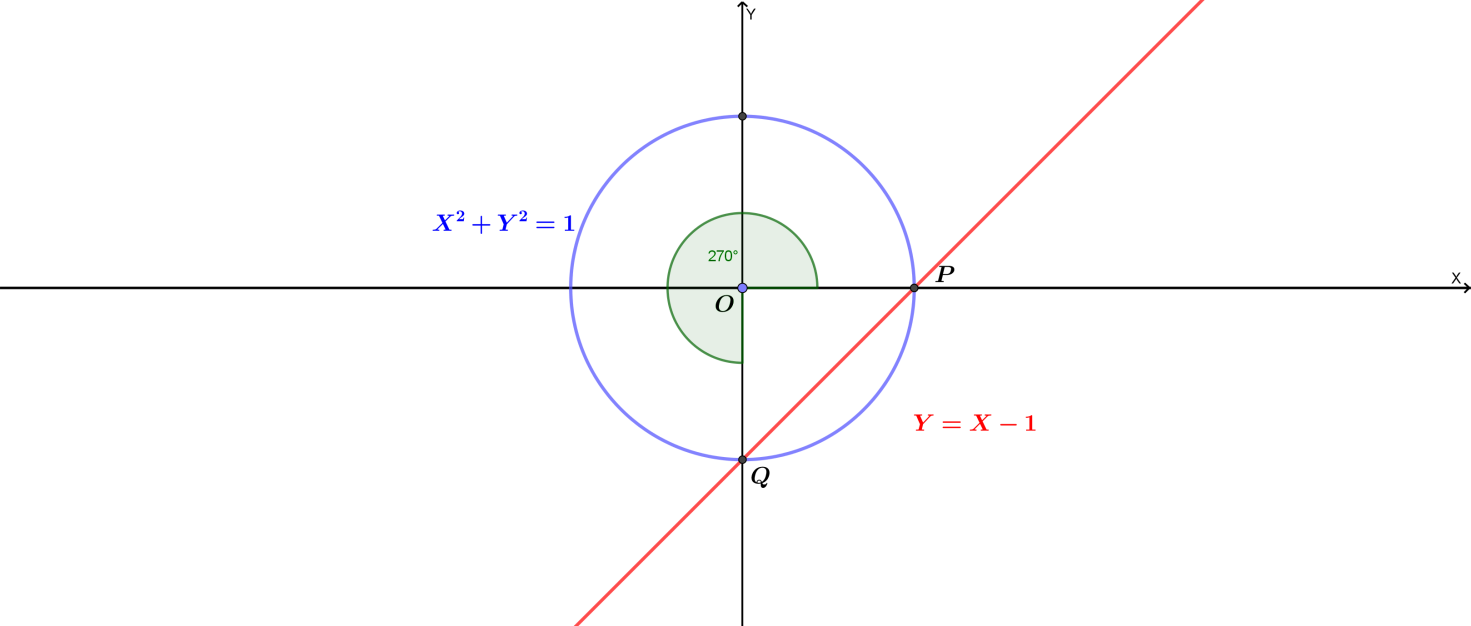 Le  soluzioni del sistema sono   ESERCIZIO N°4Risolvere l’equazioneSi pone l’angolo uguale ad una incognita ausiliare, ossiaPertanto, l’equazione data diventa Ponendo  l’equazione data diventa  e ricordando la prima relazione fondamenta della goniometria la relazione suddetta si può scrivere nel seguente modo Pertanto, mettendo a sistema la due equazioni trovate si ottiene Applicando il metodo di sostituzione si haOssia   e    I punti P e Q sono i break point, ossia i punti d’intersezione tra la retta di equazione  e la circonferenza , graficamente si ha 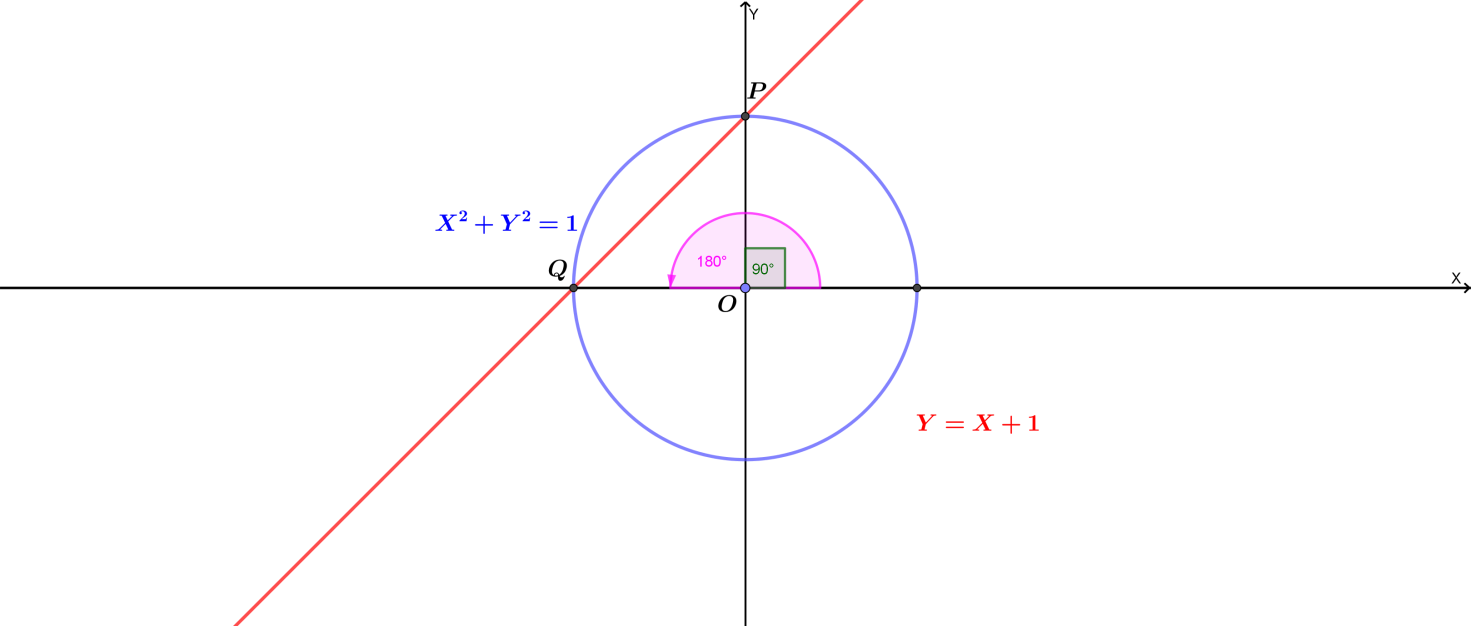 ESERCIZIO N°5Risolvere l’equazioneSi pone l’angolo uguale ad una incognita ausiliare, ossiaPertanto, l’equazione data diventa Ponendo  l’equazione data diventa  e ricordando la prima relazione fondamenta della goniometria la relazione suddetta si può scrivere nel seguente modo Pertanto, mettendo a sistema la due equazioni trovate si ottiene Applicando il metodo di sostituzione si haOssia   e    I punti P e Q sono i break point, ossia i punti d’intersezione tra la retta di equazione  e la circonferenza , graficamente si ha 